ПОПОЛНИЛАСЬ КОПИЛКА ДОСТИЖЕНИЙ!
Подведены итоги регионального этапа всероссийского конкурса начального технического моделирования и конструирования «Юный техник-моделист». Демченко Максим Евгеньевич занял 1 место в номинации «Транспорт» с 3D работой Паровоз! Педагог Акатова Марина Сергеевна. Поздравляем! Желаем дальнейших творческих успехов!!!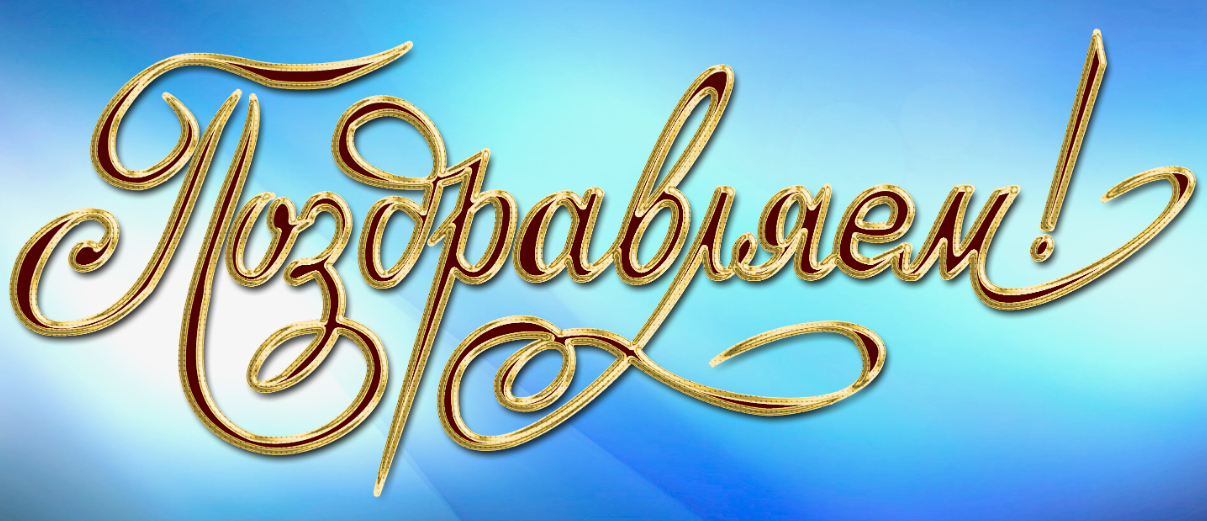 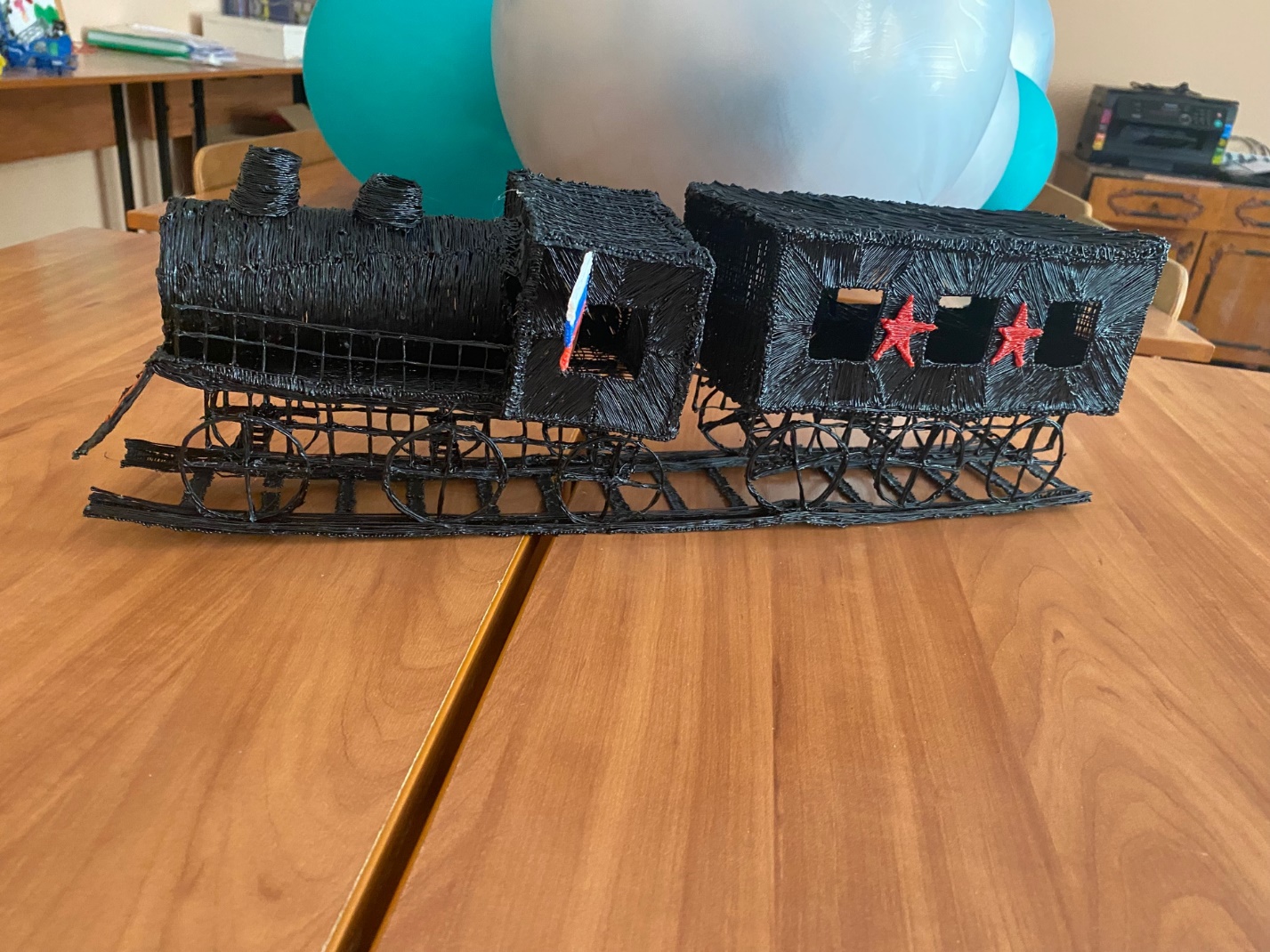 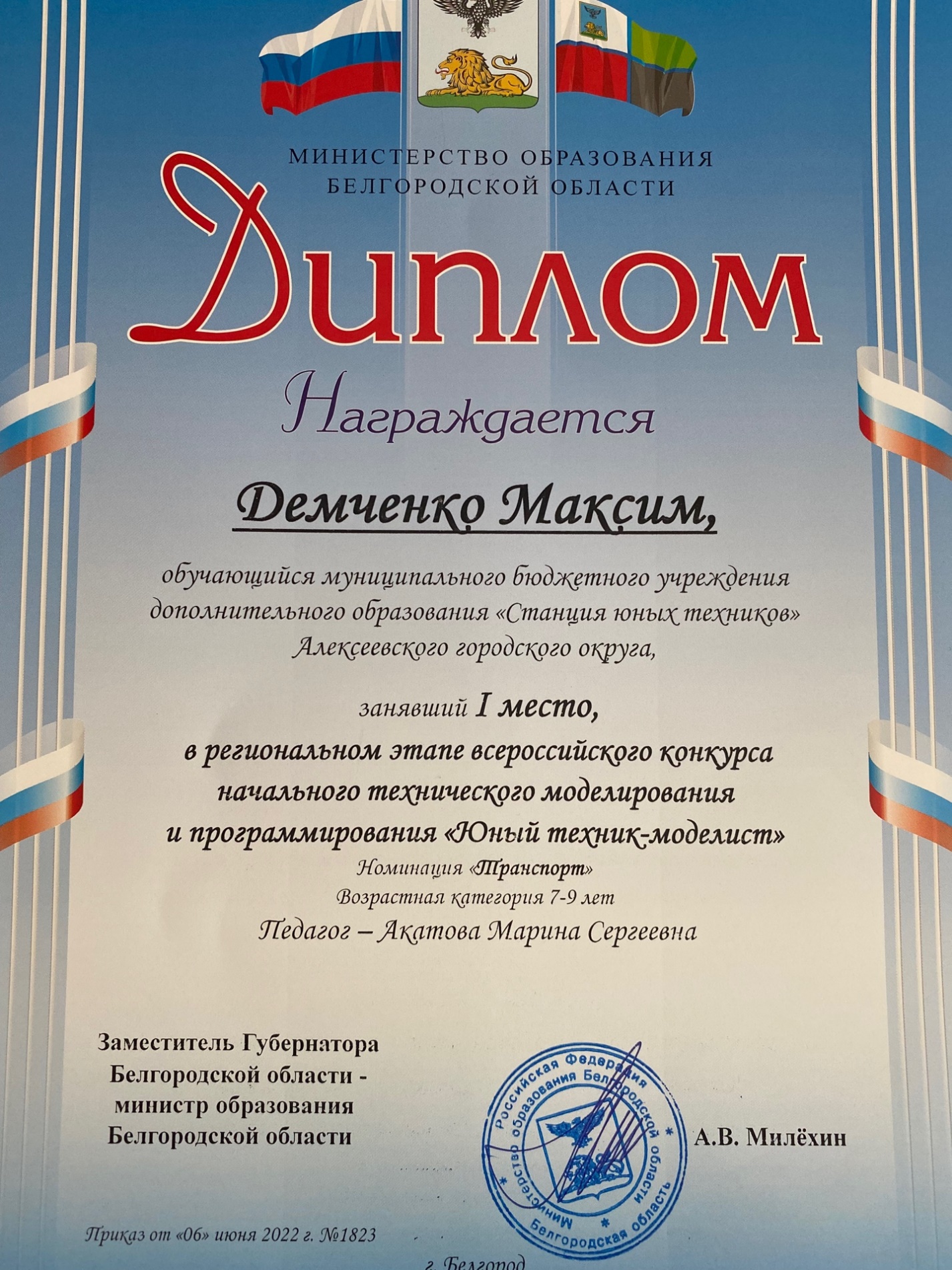 